	23 января 2020 года среди трудового коллектива Ветковского районного ЦГЭ состоялась информационная встреча со специалистами МЧС Ветковского района. До сотрудников доведена информация о ситуации по пожаром в районе, городе, о безопасности поведения на льду, о необходимости размещении в домах и квартирах пожароизвещателей, а также о пользе приложения для телефонов «МЧС помощь рядом», с демонстрацией видеоролика. На заданные вопросы даны разъяснения и рекомендации.  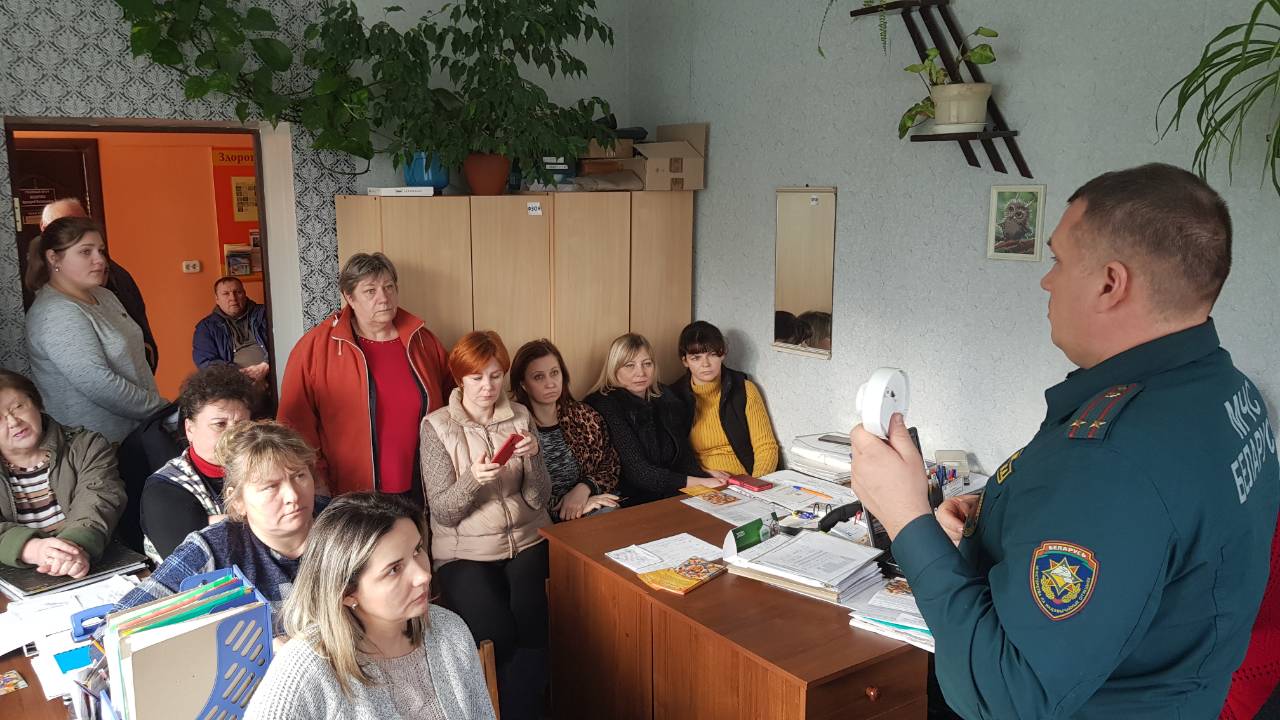 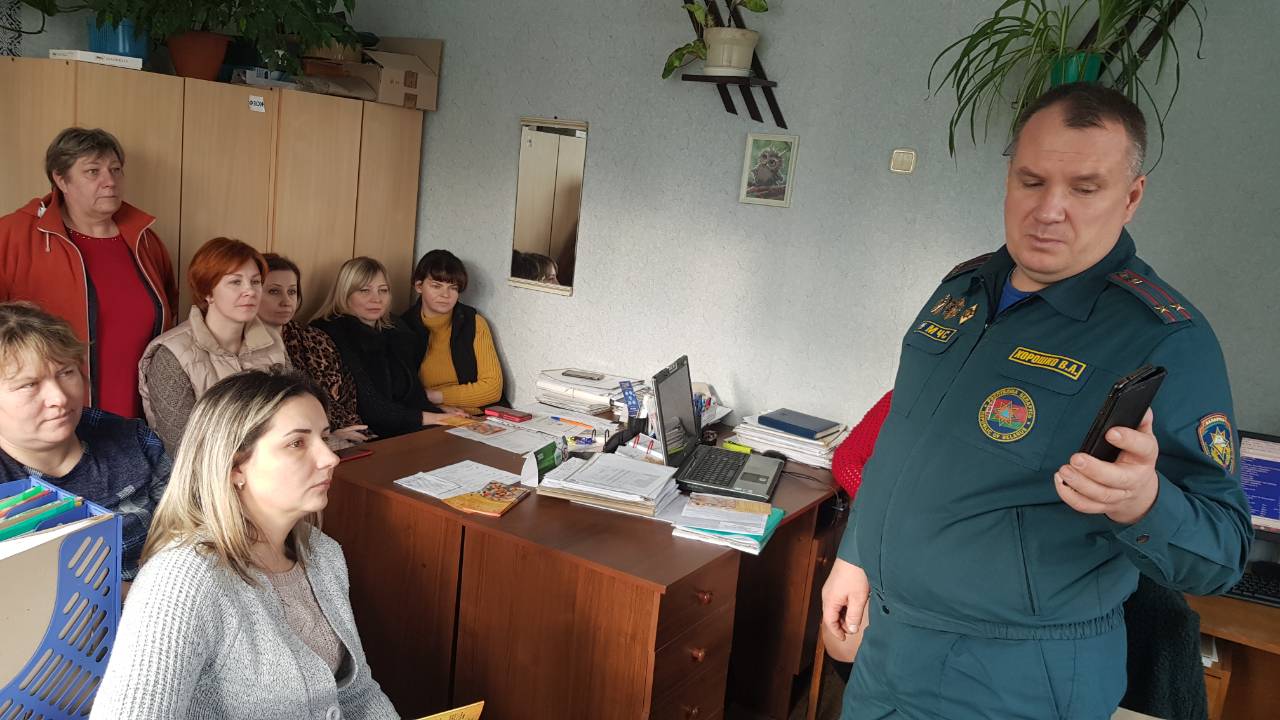 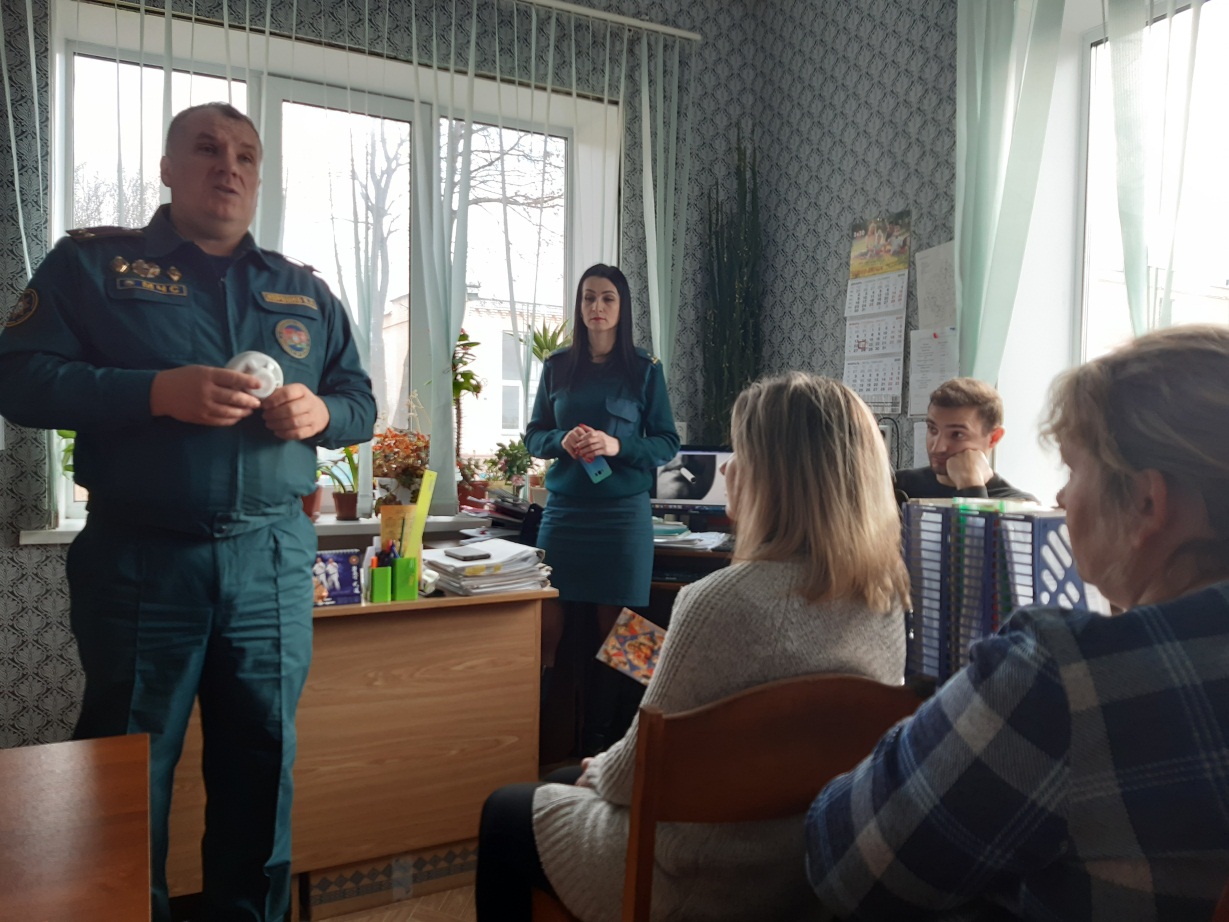 